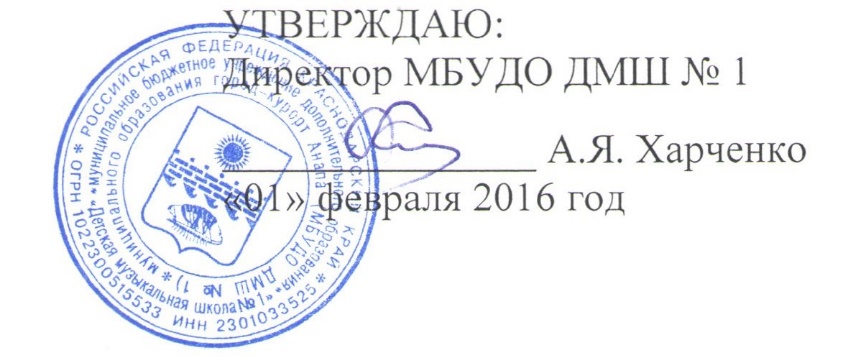 И Н С Т Р У К Ц И Я № 1ПРИ ОБНАРУЖЕНИИ ПРЕДМЕТА, ПОХОЖЕГО НА ВЗРЫВНОЕ УСТРОЙСТВО1.	Общие требования безопасности 1.1	В целях предотвращения взрывов в муниципальном бюджетном учреждении дополнительного образования «Детская музыкальная школа № 1» (далее по тексту -  МБУДО ДМШ № 1):Проверять все пустующие помещения в МБУДО ДМШ № 1.1.2	Обращать внимание на незнакомых людей в здании МБУДО ДМШ № 1, сторожу расспрашивать цель их прибытия, по возможности проверять документы. Любые подозрительные люди во дворе МБУДО ДМШ № 1 и любые странные события должны обращать на себя внимание сторожа, сотрудники и учащиеся.1.3	В случае обнаружения подозрительных предметов: бесхозных (забытых) вещей, посторонних предметов – надо, не трогая их, немедленно сообщить администрации МБУДО ДМШ № 1 (администрация МБУДО ДМШ № 1 сообщает в милицию).      В качестве маскировки для взрывных устройств используются обычные бытовые предметы: сумки, пакеты, свертки, коробки, игрушки, кошельки, банки из-под напитков и т.п. Не предпринимайте самостоятельно никаких действий с взрывными устройствами или предметами, похожими на взрывное устройство-это может привести к их взрыву, многочисленным жертвам и разрушениям!1.4	Ежедневно осуществлять обход и осмотр территории и помещений с целью обнаружения подозрительных предметов. Контейнеры – мусоросборники установить за пределами здания МБУДО ДМШ № 1.1.5	Довести до всего постоянного состава номера телефонов, по которым необходимо поставить в известность правоохранительные органы при обнаружении подозрительных предметов или угрозы террористического акта.2.	Требования безопасности перед началом работы.2.1	Охранник обязан:перед заступлением на дежурство осуществить обход и осмотр помещений с целью обнаружения подозрительных предметов;при обнаружении подозрительного предмета сообщить администрации МБУДО ДМШ № 1   (по телефону)  и в здание МБУДО ДМШ № 1   никого не допускает (до их прибытия);при приемке помещений, осуществлять проверку состояния сдаваемых помещений.2.2	Уборщик служебных помещений обязан:перед уборкой территории осуществлять обход и осмотр территории вокруг здания театра с цель обнаружения подозрительных предметов;при обнаружении подозрительного предмета на территории МБУДО ДМШ № 1 сообщить администрации МБУДО ДМШ № 1 и к подозрительному предмету некого не допускает (до их прибытия).3.	Требования безопасности при обнаружении подозрительного предмета.3.1	Действия при обнаружении предмета, похожего на взрывное устройство:Признаки, которые могут указать на наличие взрывное устройство:наличие на обнаруженном предмете проводов, веревок, изоленты;подозрительные звуки, щелчки, тиканье часов, издаваемые предметом;от предмета исходит характерный запах миндаля или другой необычный запах.Причины, служащие поводом для опасения:нахождение подозрительных лиц до обнаружения этого предмета.Действия:не трогать, не поднимать, не передвигать обнаруженный предмет!Не пытаться самостоятельно разминировать взрывные устройства или переносить их в другое местовоздержаться от использования средств радиосвязи в том числе мобильных телефонов вблизи данного предмета;немедленно сообщить об обнаруженном подозрительном предмете администрации театра;зафиксировать время и место обнаружения подозрительного предмета;по возможности обеспечить охрану подозрительного предмета, обеспечив безопасность находясь, по возможности, за предметами, обеспечивающими защиту (угол здания или коридора)4.	Действия администрации МБУДО ДМШ № 1 при получении сообщения об обнаруженном предмете похожего на взрывное устройство:Убедиться, что данный обнаруженный предмет по признакам указывает на взрывные устройства.По возможности обеспечить охрану подозрительного предмета, обеспечив безопасность находясь по возможности, за предметами, обеспечивающими защиту (угол здания или коридора).Немедленно сообщить об обнаружении подозрительного предмета в правоохранительные органыНеобходимо организовать эвакуацию постоянного состава и воспитанников из здания и территории МБУДО ДМШ № 1 минуя опасную зону, в безопасное место.Далее действовать по указанию представителей правоохранительных органов.Рекомендуемые зоны эвакуации и оцепленияпри обнаружении взрывного устройстваили подозрительного предмета, который может оказаться взрывным устройством.1.Граната РГД-5………………………………не менее 50 метров2.Граната Ф-1………………………………..не менее 200 метров3.Тротиловая шашка массой 200 граммов…………….45 метров4.Тротиловая шашка массой 400 граммов…………....55  метров5.Пивная банка 0,33 литра………………………….......60 метров6.Мина МОН-50…………………………………………85 метров7.Чемодан(кейс)………………………………………..230 метров8.Дорожный чемодан…………………………………..350 метров9.Автомобиль типа «Жигули»……………………….. 460 метров10.Автомобиль типа «Волга»………………………….580 метров11.Микроавтобус……………………………………….920 метров12.Грузовая автомашина(фургон)……………………1240 метров